Publicado en Madrid el 06/10/2020 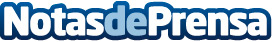 El confort sin salir de casa con SumigranSumigran ofrece el suministro y la instalación de césped artificial en toda la geografía española, generando experiencias inolvidables a sus clientesDatos de contacto:Víctor Manuel Calvo911 169 657Nota de prensa publicada en: https://www.notasdeprensa.es/el-confort-sin-salir-de-casa-con-sumigran_1 Categorias: Bricolaje Interiorismo Consumo Jardín/Terraza http://www.notasdeprensa.es